Использование кинезиологических упражнений в работе с детьми с ОВЗКратко о строении мозгаВсе знают, что мозг разделен на 2 полушария: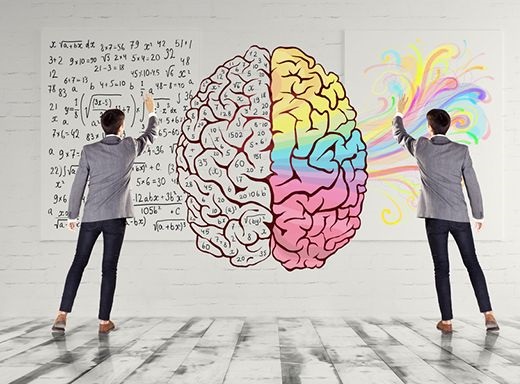 Левое полушарие отвечает за восприятие информации через слух, постановку целей, построение алгоритмов решений. Это полушарие математическое, знаковое, речевое, логическое, аналитическое.Правое полушарие отвечает за координацию движений, осознание себя в пространстве, кинестетические (двигательные) ощущения. Это полушарие творчества, образного мышления, гуманитарных аспектов.Основа интеллекта человека лежит в слаженной работе обоих полушарий мозга. Информация между ними передается через мозолистое тело (система из 200 млн. нервных волокон). Если ребенок попадает в ситуацию стресса, поток крови к мозгу может уменьшиться, от этого искажается проводимость мозолистого тела. Одно из полушарий берет на себя большую нагрузку, а другое блокируется. Из-за мозговых проблем страдает тело, эмоции, зрительное и слуховое восприятие информации.В дальнейшем подобная разбалансировка ведет, к примеру, к угнетению творческого потенциала, отсутствию эмпатии или способности к аналитическому обдумыванию. Возможно, что человеку трудно контролировать свои эмоции.Кинезиологические упражнение – это комплекс движений позволяющих активизировать межполушарное воздействие  Выполнение кинезиологических упражнений способствует: - развитию памяти, внимания, мышления, восприятия, воображения, пространственных представлений; - стимулированию слуха и речи; - развитию самоконтроля и снижению чрезмерной активности;  - развивают точность движений и координацию пальцев рук; - повышению концентрации и умственной активности. Для получения эффективных результатов при использовании кинезиологических упражнений, необходимо учитывать и соблюдать определенные условия:  а) упражнения необходимо проводить ежедневно;  б) детям с раннего возраста следует выполнять пальчиковые игры от простого к сложному; в) занятия проводятся утром (в крайнем случае в первой половине дня); г) занятия проводятся ежедневно, без пропусков; д) занятия проводятся в доброжелательной обстановке; е) от детей требуется точное выполнение движений и приемов; ж) упражнения проводятся стоя или сидя за столом; з) упражнения проводятся по специально разработанным комплексам; и) длительность занятий по одному комплексу составляет две недели; к)  упражнения проводятся с использованием спокойной музыки. Существует несколько видов кинезиологических упражнений:  Дыхательные упражнения – нормализуют ритмы организма, развивают самоконтроль и произвольность.   «Задуть свечу» Ребенок представляет, что перед ним стоит 5 свечек. Ему нужно задуть сначала большой струей воздуха одну свечу, затем этот же объем воздуха распределить на 5 равных частей, чтобы задуть все.  Глазодвигательные упражнения – позволяют расширить поле зрения, улучшить восприятие, развивают межполушарное взаимодействие.   «Восьмерка» Нужно взять в правую руку ручку или карандаш и нарисовать на листе бумаги горизонтальную восьмерку. То же самое проделать и левой рукой. После этого попытаться нарисовать рисунок двумя руками сразу.  Движения тела – способствует активизации вестибулярного аппарата.   «Перекрестное марширование» Любим мы маршировать, Руки, ноги поднимать. Нужно шагать, высоко поднимая колени попеременно касаясь правой и левой рукой по противоположной ноге. Сделать 6 пар движений. Затем, шагать касаясь рукой одноименного колена. Сделать 6 пар движений. Закончить касаниями по противоположной ноге.     Кинезиологические упражнения, которые, несомненно, получится выполнить  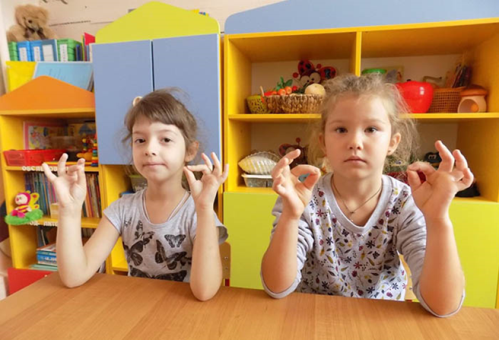 «Колечко» Последовательно соединять большой палец сначала с указательным, потом со всеми остальными – это будет прямой порядок.   Задание сначала нужно сделать пальцами одной руки, затем другой. Усвоив алгоритм, движения выполняют синхронно обеими руками.   «Ладушки-оладушки»  Правая рука лежит ладонью вниз, а левая – ладонью вверх; одновременная смена позиции со словами:  «Мы играли в ладушки – жарили оладушки,  Так пожарим, повернем и опять играть начнем».  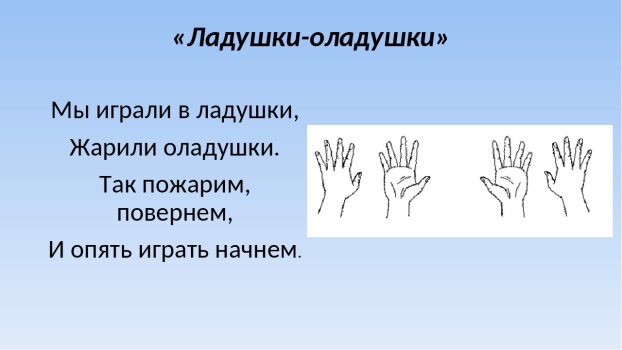 «Кошка» Последовательно менять два положения руки: кулак, ладонь (сначала правой рукой, потом левой, затем двумя руками вместе).   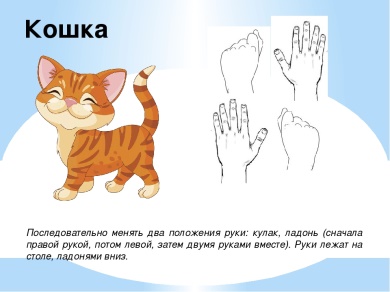 «Фонарик» Руки направлены вверх. Одна рука зажата в кулак, ладонь другой распрямить. По сигналу происходит смена положения рук.  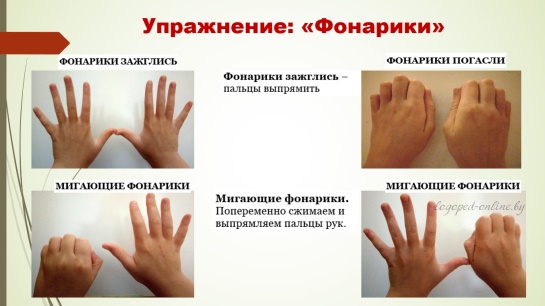 «Бабочка» Скрестить запястья обеих рук и прижать ладони тыльной стороной друг к другу. Пальцы прямые. «Бабочка сидит». Ладони прямые и напряжены. Пальцы не сгибать. Легким, но резким движением рук в запястьях имитировать полет бабочки. Речевое сопровождение: Бабочка-коробочка, улетай под облачко. Там твои детки на березовой ветке.  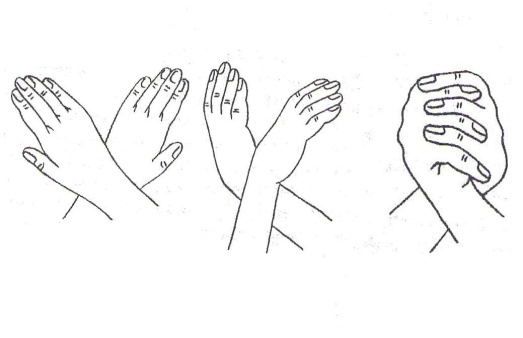 «Лягушка» Поочередно одна рука сжимается в кулак, а другая – ладонью на столе. Происходит смена положения рук. Речевое сопровождение: Лягушка хочет в пруд, Лягушке скучно тут, А пруд зарос травой, Зеленой и густой.  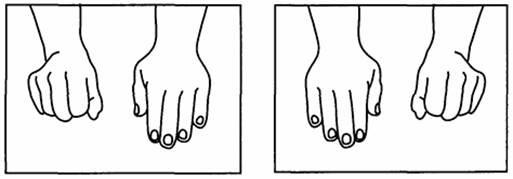 «Зайчик»  Указательный и средний пальцы вытянуть вверх, мизинец и безымянный прижать большим пальцем к ладони.   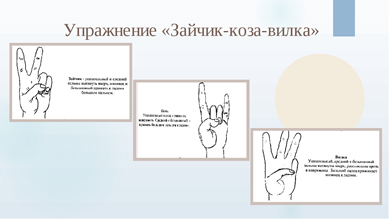 И так, кинезиология – это не так сложно, как может показаться. Простые упражнения, развивая связь между полушариями головного мозга, оказывают   влияние на развитие мозга в целом.      Упражнение для развития мелкой моторики – стимулируют речевые зоны головного мозга.    «Кулак - ребро – ладонь»  Последовательно менять три положения: сжатая в кулак ладонь, ладонь ребром на плоскости стола, ладонь на плоскости стола (сначала правой рукой, потом левой, затем двумя руками вместе). 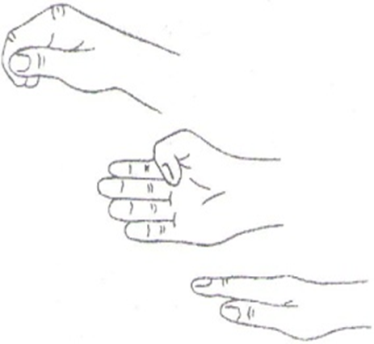 «Здравствуй»  Пальцами правой руки по очереди «здороваться» с пальцами левой руки, похлопывая друг друга кончиками. Речевое сопровождение: Здравствуй, солнце золотое! Здравствуй, небо голубое! Здравствуй, вольный ветерок, Здравствуй, маленький дубок! Мы живем в одном краю — Всех я вас приветствую!  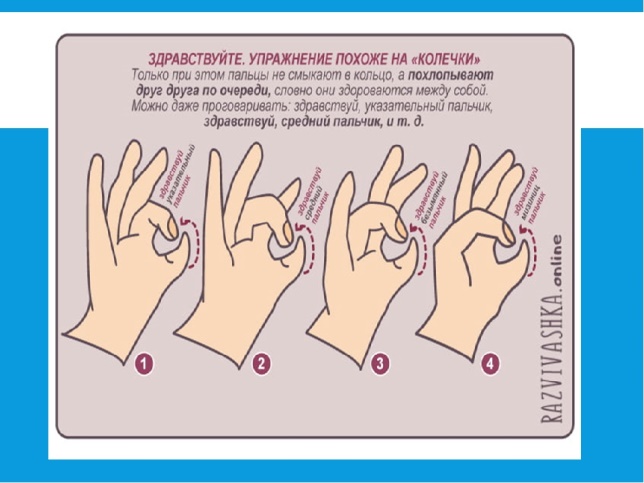 Массаж (самомассаж) – воздействует на биологически активные точки, повышает тонус организма.   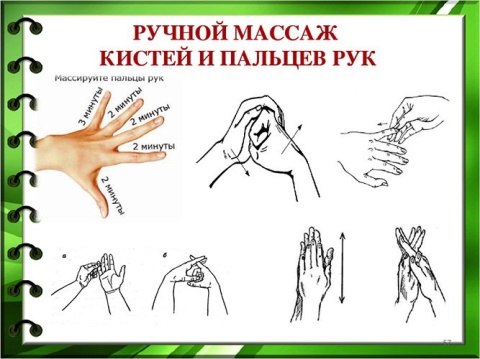 «Массаж ушей»  Обеими руками синхронно производятся одинаковые массажные движения по мочкам, раковинам ушей, затем массируют уши полностью, в конце – растирают ладонями. Обязательно движения должны быть синхронными.   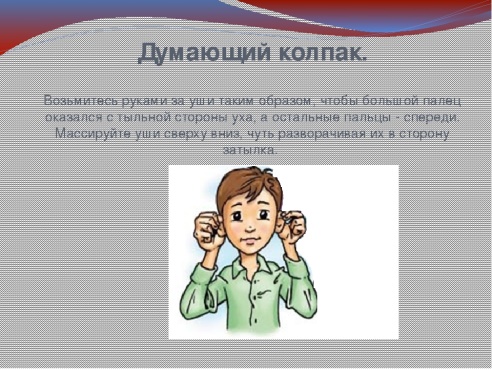 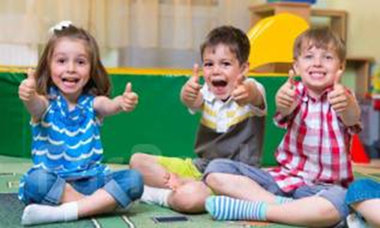 